Supplementary MaterialContents Page 1.1 Consort Checklist CONSORT 2010 checklist of information to include when reporting a randomised trial*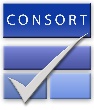 *We strongly recommend reading this statement in conjunction with the CONSORT 2010 Explanation and Elaboration for important clarifications on all the items. If relevant, we also recommend reading CONSORT extensions for cluster randomised trials, non-inferiority and equivalence trials, non-pharmacological treatments, herbal interventions, and pragmatic trials. Additional extensions are forthcoming: for those and for up to date references relevant to this checklist, see www.consort-statement.org.1.2 Eligibility Assessment 1.3 Usual care descriptionIndividuals in the control group received usual care. While still in prison, they were able to access primary care, secondary mental health and substance misuse services as would usually be the case. They also received support from criminal justice and any other third-sector organisations in the standard way.Northwest PrisonThis is a Category B local prison, meaning that it takes prisoners directly from court in the local area (sentenced or on remand). The prison is run by HMPPS and has a capacity of 1173. At the time of the study, a local NHS Trust provided all health provision (primary, secondary and substance misuse). A local college provided education within the prison with courses offered based around the key areas of functional skills, vocational training, information technology and employability. A national third-sector organisation provided accommodation support and the National Probation Service or Community Rehabilitation Company provided offender management (depending on the offence and risk of the individual). In addition, people could access listeners (prisoner volunteers trained to listen to fellow inmates who are in distress, similar to Samaritan volunteers), chaplaincy, gym and work.  Community In the community all men were either supervised for a period of time by the NPS or CRC. A probation case manager was appointed to work with them while in prison and develop a resettlement plan. This could cover issues such as accommodation, debt and educational advice. They would also monitor adherence to any licence conditions. Released men had access to numerous community services catering for a range of needs. These included: Shelter and the Whitechapel Centre (accommodation and homeless services); National Careers Service, Job Centre, Sefton CVS, Achieve Northwest, AIMS Local Solutions and Working Links (employment, benefits, volunteering and welfare services); Addaction, Lifeline, Brook Place, Narcotics Anonymous and Alcoholics Anonymous (substance misuse services); and SSAFA, Royal British Legion, Salvation Army and Speke House (Veterans and welfare services). In addition, participants had access to community mental health and counselling services. Schemes were also available where released men could give or receive mentorship in various work or life-skill domains.      SouthwestPrisonThis is a Category B local prison, meaning that it takes prisoners directly from court in the local area (sentenced or on remand). The prison is run by HMPPS and has a capacity of 560. At the time of the study, a consortia of providers operated (primary, secondary and substance misuse). A national third-sector organisation provided accommodation support and the National Probation Service or Community Rehabilitation Company provided offender management (depending on the offence and risk of the individual). In addition, people could access listeners (prisoner volunteers trained to listen to fellow inmates who are in distress, similar to Samaritan volunteers), chaplaincy, gym and work.  Community In the community all men were either supervised for a period of time by the NPS or CRC. A probation case manager was appointed to work with them while in prison and develop a resettlement plan. This could cover issues such as accommodation, debt and educational advice. They would also monitor adherence to any licence conditions. Released men had access to numerous community services catering for a range of needs across the two counties in the study release area. These included a variety of housing, substance misuse, finance support and Royal British Legion. 1.4 Description of outcome measures References:Evans C, Mellor-Clark J, Margison F et al. CORE: Clinical outcomes in routine evaluation. Journal of Mental Health. 2000;9:247Thomas S, Harty MA, Parrott J et al. CANFOR: Camberwell assessment of need-forensic version. London: Gaskell, 2003.Marsden J, Farrell M, Bradbury C et al. Development of the treatment outcomes profile. Addition. 2008;103:1450–60. Raistrick D, Bradshaw J, Tober G et al. Development of the leeds dependence questionnaire (ldq): A questionnaire to measure alcohol and opiate dependence in the context of a treatment evaluation package. Addiction. 1994;89:563–72. Herdman M, Gudex C, Lloyd A et al. Development and preliminary testing of the new five-level version of EQ-5D (EQ-5D-5L). Quality of Life Research. 2011;20:1727–36.Al-Janabi H, Flynn T, Coast J. Development of a self-report measure of capability wellbeing for adults: the ICECAP-A. Quality of Life Research. 2012;21:167-176.Maguire M, Disley E, Liddle M et al . Developing a toolkit to measure intermediate outcomes to reduce reoffending. London: Ministry of Justice Analytical Series, 2017. Williams J, Leamy M, Bird V, Le Boutillier C, Norton S, Pesola F, Slade M (2015) Development and evaluation of the INSPIRE measure of staff support for personal recovery.  Social Psychiatry and Psychiatric Epidemiology, 50, 777-786.Beecham J, Knapp M. Costing psychiatric interventions. In: Thornicroft G, ed. Measuring Mental Health Needs. London: Gaskel, 2001.1.5 Statistical Analysis PlanStatistical Analysis PlanVersion 1.1.620 February 20191. Trial data2. Abbreviations and definitionsAll abbreviations used in this SAP are defined in Table 1.Table 1 Abbreviations3. Statistical guidelinesAnalyses are to be conducted in accordance with ICH-9 statistical guidelines for clinical trials and results are to be reported in accordance with the CONSORT checklist for trials [1, 2]. 4. Trial background This trial evaluates the Engager intervention for offenders in prison who are due to be released between 4 and 20 weeks from recruitment. This is a fully powered trial and is funded by the NIHR as part of a Programme Grant of Applied Research (RP-PG-1210-12011). The Engager trial is fully described in the protocol; this SAP relates to Protocol version 5 (19/04/2017). The Engager intervention is aimed at prisoners who have or are at risk of common mental health issues on release from prison, which could adversely affect physical health and other social outcomes such as employment or risk of reoffending. The Engager intervention is intended to have an effect on physical and mental health as well as outcomes such as social and employment outcomes, and reoffending. 5. Trial information5.1 InterventionsThis is a 2-arm trial, the control arm receives usual care only (care in prison and GP care plus other care from other agencies on release). The intervention arm will receive usual care plus the Engager intervention which includes support from a health care practitioner who will provide mental health support and also signposting to other sources of support. The Engager intervention is a manualised intervention delivered by mental health practitioners with appropriate supervision. 5.2 Phase of trialThis trial is a fully powered superiority trial. It is intended to recruit 280 patients across two sites (Devon and Manchester). 5.3 Randomisation levelThe trial is randomised individually to either usual care or Engager plus usual care, in a 1:1 ratio. Randomisation will be stratified by site (Devon, Manchester). Randomisation is to be performed using a secure website created and managed by the PenCTU data management team. Randomisation will be performed by the recruiting researcher following completion of baseline screening and data collection.5.4 Study designThe Engager trial is a 2-arm parallel individually randomised trial, being conducted at two sites. Due to the nature of the intervention it is not possible to blind participants to their intervention allocation. It is felt that researchers benefit from maintaining a relationship with participants and therefore it is not feasible to blind the researchers to the participant’s allocation. This raises issues surrounding bias in data collection; strategies to mitigate bias are described in the protocol. The data analysis will be performed by a statistician who is blinded to treatment allocation. Participants will be randomised following screening to determine eligibility, provision of informed consent, and collection of baseline data. The Engager intervention will be provided prior to release (16 to 4 weeks) and after release for 8 weeks (with an optional continuation of the intervention at a lower intensity for a further 8 to 12 weeks). Data collection will take place at baseline, and then at 1, 3, 6 and 12 months post release.  The primary outcome timepoint is 6 months post release.5.5 Purpose of the analysesThe purposes of the statistical analyses are as follows:to provide descriptive baseline data by trial arm;to report attrition at all follow-up timepoints;to report individual outcome missingness at all follow-up timepoints;to evaluate effectiveness of the intervention relative to control using inferential analyses; to perform additional analyses to investigate potential moderators of the intervention effect; andto provide descriptive data on serious adverse events.Details of the quantitative mediation analyses will be described in a separate mediation analysis plan.5.6 Sample size calculationThe trial is powered to detect an MCID of 3.5 on the CORE-OM scale (primary outcome), with an assumed SD of 7.5, with 90% power and a 2-sided alpha of 5%. The power calculation assumes 30% attrition at 6-month follow-up (the primary data collection time point). 5.7 Study populationsThe study population is defined as male prisoners within 4 to 20 weeks of release with common mental health problems. Full inclusion/exclusion criteria are set out in the protocol V5. The full analysis population is defined on an intention-to-treat (ITT) basis, and will consist of all participants according to their randomised allocation. A per protocol analysis will be performed for the primary and secondary outcomes, including only those participants in the intervention arm who received a specified level of the intervention. For the intervention arm, participants will be considered to have received `per protocol’ treatment if they received at least two contacts prior to initial release and at least eight contacts following initial release (irrespective of location of contacts). All contact types will be included (i.e. face-to-face and telephone). Contacts on the day of initial release will be counted as post-release contacts. All patients in the control (usual care) arm are considered to be treated per protocol. All participants in the control arm will be considered to have received usual care (irrespective of variations to usual care actually received). Serious adverse events will be reported descriptively for all participants. Participants found to be ineligible after randomisation will be excluded from all analyses, but will be reported, with reasons for ineligibility. 6. Study objectives and endpoints6.1 Study objectivesThe objectives of the Engager trial (taken from protocol V5) are set out below.To compare levels of psychological global distress between intervention and controlparticipantsTo compare the number of subjective met and unmet needs in relation toaccommodation, education, work/money/benefits, family/friends/company/intimacy,physical and mental health, safety to self and self-care, safety to others, and leisureactivities between intervention and control participants.To compare substance use and subjective view of addiction between interventionand control participants.To compare levels of recidivism between intervention and control participants.To compare generic health related quality of life between intervention and controlparticipants.To compare the cost of health, social care, and criminal justice service utilisationbetween intervention and control participants.To compare subjective experience of care received between intervention and controlparticipants.To compare perceived helpfulness of services engaged with between interventionand control participants.9.    To complete a parallel process evaluation:(i) to determine the degree to which the core mechanisms of the intervention were delivered(ii) to evaluate the extent to which the core mechanism of the intervention producedthe intended outcomes              (iii) to identify aspects of the intervention and delivery that could be improved              (iii) to explore unintended consequences of the interventionThis SAP contributes to objectives 1, 2, 3, 4, 5, 7 and 8. Objective 9 will be in part evaluated by a quantitative mediation analysis. 6.2 EndpointsPrimary and secondary endpoints are set out in Table 2.Table 2 EndpointsCAN-FOR: Camberwell Assessment of Need – Forensic Version. EQ-5D-5L: European Quality of Life 5 Dimensions – 5 Levels. ICECAP-A: ICEpop CAPability measure for Adults. IOMI: Intermediate Outcomes Measurement Instrument. LDQ: Leeds Dependent Questionnaire. TOP: Treatment Outcomes Profile. We will also report location of participant at follow-up (in community or in prison) at 3- , 6- and 12-month follow-up, as reported by the researcher, as an item of interest, although not a formal outcome of the trial.6.3 Derived variablesNo derived variables are planned to be included in the analyses.7 General analysis considerations7.1 Timing of analysesThe analyses of data collected up to and including the primary analysis time point at 6 months will be performed when 6-month data becomes available. At this point the statistician and other triallists will be blinded to intervention allocation. Following discussion of blinded results, the arm intervention will be revealed. Results of data collected at 12-month follow-up will be analysed when data are available and presented with group allocation revealed. No interim data analyses are planned.7.2 Types of analysesThe primary inferential analysis for primary and secondary outcomes will be the intention to treat analysis (i.e. according to initial random allocation) using complete case data for the eligible population at 6 months’ follow-up. All primary analyses will be performed using regression modelling appropriate to the data, i.e. linear regression modelling for continuous outcomes, and logistic regression for binary outcomes. Secondary analyses for all primary and secondary outcomes with data available at any of the four follow-up time points will be undertaken as mixed effects repeated measures analyses. A per protocol analysis (excluding all participants in the treatment group who do not adhere to the intervention, as defined above) and a Complier Average Causal Effect (CACE) analysis of 6-month follow-up data will also be performed for the primary and secondary outcomes.All analyses performed at 6-month follow-up will be repeated at 12-month follow-up.A sensitivity analysis will be performed excluding those patients who were interviewed outside the follow-up `window’ for the primary outcome ITT analysis only, at 6- and 12-month follow-up.7.3 Covariates and subgroupsAll analyses will adjust for baseline values of continuous covariates and study site. Baseline characteristics will be evaluated for imbalance, and should any imbalances be observed for covariates that may be associated with outcomes, these characteristics will be included in the analyses if thought to be predictive of outcome.For the CORE-OM at 6- and 12-month follow-up, interactions with intervention (i.e. moderation effects) will be sought with regard to study site, personality disorder (SAPAS), previous trauma, pre-prison accommodation and alcohol/substance abuse. A series of models will be performed, including one interaction term, between intervention and the covariate of interest, as well as other predictor variables included in the primary models, i.e. site, baseline CORE-OM and unbalanced covariates. Interaction effects will be reported using the coefficient for the interaction term with 95% confidence interval (CI) and global p-value for categorical variables with more than two categories. As subgroup analyses are not formally powered, such an analysis will be regarded as exploratory and hypothesis generating. For patients who received the Engager intervention only, we will consider investigating whether the degree of engagement with the intervention, based on the number of sessions completed, is associated with CORE-OM score.7.4 Presentation of inferential analysesResults of all inferential analyses will be reported as between group differences with 95% CIs; global p-values will also be provided with regard to categorical explanatory variables. The threshold for determining significant effects will be p< 0.05. No adjustment of p-values will be made to account for multiple testing, although the implications of multiple testing will be considered when evaluating the results of the analyses. Analysis of the primary outcome will be performed prior to all other analyses.7.5 Missing dataThe primary analysis for the primary outcome (CORE-OM at 6-month follow-up) will be based on complete case data. The sample size calculation (140 participants in each arm) was calculated with an inflation of 30% to account for attrition. Hence, 97 participants per arm will be sufficient to detect the MCID using MLHFQ score with 90% power. Loss to follow-up is not monotonic, participants may provide follow-up data for any combination of follow-up timepoints. For both primary and secondary outcomes, the level of missingness will be evaluated, and the use of imputed data considered. The decision on imputation will be made considering the amount and nature of missing data, for example, the pattern of attrition across groups and the baseline characteristics of non-completers compared with completers. If imputation is performed, details of the imputation methods will be provided. If the amount of missing data is very small, it may be deemed more appropriate not to implement imputation.Due to a high proportion of missing data (55% CORE-OM data missing at 12 months), data was imputed using chained equations, assuming that data was missing at random. The number of imputed datasets was based on the percentage of missing data at 12 months on the CORE-OM (i.e. 55 imputed datasets). Predictive mean matching was used for imputation of continuous outcomes.7.6 Serious Adverse eventsData on serious adverse events will be set out descriptively by trial arm.7.7 Reporting conventionsP-values ≥ 0.001 to will be reported to 3 decimal places, p-values<0.001 will be reported as “<0.001”. Quantiles, such as the median, or minimum and maximum, will be reported to the same number of decimal places as the original data. The mean, standard deviation and other statistics will be reported to one decimal place greater than the original data. For interaction (moderation) analyses, global p-values will be reported for interaction effects between intervention status and covariate, with marginal means and associated plots if beneficial.7.8 Mediation analysesQuantitative mediational analyses will be described in the process evaluation analysis plan. 7.9 Execution of analysesThe initial ITT analyses (after 6-month follow-up) will be performed by a statistician who is blinded to intervention allocation. Subsequent analyses will be performed after the treatment allocation has been revealed to the statistician. All analyses will be performed using Stata v.14.7.10 Post hoc analyses on the primary outcomeFollowing presentation of the 6-month follow-up results, some additional analyses were considered to be potentially informative to understand the reasons for the results observed. Location of the participant at follow-up (in prison or in the community) was thought to potentially have an effect on the primary outcome of CORE-OM (at the group level, for example by including in the sample participants located in prison at follow-up who would not have been followed up in the community, and at the individual level due to the prison environment influencing CORE-OM responses). In addition, it was observed that a greater proportion of participants at 6-month follow-up were located in prison in the intervention group (36%) compared with the control group (20%). In view of this, we will add the following post hoc analyses: (1) report descriptively the baseline demographic characteristics of participants located in prison and in the community at 6-month follow-up. (2) We will then perform a regression analysis on the CORE-OM data at 6-month follow-up to investigate whether location at 6-month follow-up (prison/community) is associated with CORE-OM, with adjustment for any participant baseline characteristics that are unbalanced according to follow-up location status (but not adjusting for trial arm). Should this observational analysis indicate that prison location is a statistically significant predictor of CORE-OM, we will proceed to perform a mediation analysis using a structural equation modelling approach, to analyse whether the effect of randomised intervention allocation on 6-month CORE-OM is mediated by location (prison/community) at the same follow-up time.8 Tables and figuresExamples of tables and figures are set out below.9 Audit trailKeep a document of changes to the SAP.References1. International Conference on Harmonisation of Technical Requirements for Registration of Pharmaceuticals for Human Use. Statistical Principles for Clinical Trials. Guideline E9. http://www.ich.org/LOB/media/MEDIA485.pdf2. Schulz K F, Altman D G, Moher D. CONSORT 2010 Statement: updated guidelines for reporting parallel group randomised trials BMJ 2010; 340 :c332 doi:10.1136/bmj.c332Figure 1 CONSORT Flow DiagramTable 3 Participant demographic characteristics at baselineAccommodation: Stable accommodation included owning own home or in a house or flat rented from a private landlord or local authority; Unstable accommodation included staying in a B&B, boarding house, hotel, hostel, or refuge, or staying with friends, sofa surfing, or homeless; Requirement of the criminal justice system included being in prison or a probation hostel.Table 4 CORE-OM at baseline and follow-upITT Intention to treat.  aOutcome is mean (sd), n; unless otherwise stated. bMean difference (95% confidence interval), p-value. Adjusted for site cData imputed for patients with data unavailable at 12-month follow-up and not known to be deceased.Table 5 CORE-10 at baseline and follow-upCACE: Complier average causal effect. ITT Intention to treat.  aOutcome is mean (sd), n; unless otherwise stated. bMean difference (95% confidence interval), p-value. Adjusted for site cData imputed for patients with data unavailable at 12-month follow-up and not known to be deceased.Table 6 CAN-FOR at baseline and follow-upCACE: Complier average causal effect. ITT Intention to treat.  aOutcome is mean (sd), n; unless otherwise stated. bMean difference (95% confidence interval), p-value. Adjusted for site cData imputed for patients with data unavailable at 12-month follow-up and not known to be deceased.Table 7 TOP at baseline and follow-upCACE: Complier average causal effect. ITT Intention to treat.  aOutcome is mean (sd), n; unless otherwise stated. bMean difference (95% confidence interval), p-value. Adjusted for site cData imputed for patients with data unavailable at 12-month follow-up and not known to be deceased.Table 8 European Quality of Life -5 Dimensions-5 Levels (EQ-5D-5L) at baseline and follow-upCACE: Complier average causal effect. ITT Intention to treat.  aOutcome is mean (sd), n; unless otherwise stated. bMean difference (95% confidence interval), p-value. Adjusted for site cData imputed for patients with data unavailable at 12-month follow-up and not known to be deceased.Table 9 ICE-CAP at baseline and follow-upCACE: Complier average causal effect. ITT Intention to treat.  aOutcome is mean (sd), n; unless otherwise stated. bMean difference (95% confidence interval), p-value. Adjusted for site cData imputed for patients with data unavailable at 12-month follow-up and not known to be deceased.Table 10 Brief INSPIRE at pre-release and follow-upCACE: Complier average causal effect. ITT Intention to treat.  aOutcome is mean (sd), n; unless otherwise stated. bMean difference (95% confidence interval), p-value. Adjusted for site cData imputed for patients with data unavailable at 12-month follow-up and not known to be deceased.Table 11 Perceived helpfulness of services (Client Service Receipt Inventory) at pre-release and follow-upCACE: Complier average causal effect. ITT Intention to treat.  aOutcome is mean (sd), n; unless otherwise stated. bMean difference (95% confidence interval), p-value. Adjusted for site cData imputed for patients with data unavailable at 12-month follow-up and not known to be deceased.Table 12 Leeds Dependence Questionnaire at baseline and follow-upCACE: Complier average causal effect. ITT Intention to treat.  aOutcome is mean (sd), n; unless otherwise stated. bMean difference (95% confidence interval), p-value. Adjusted for site cData imputed for patients with data unavailable at 12-month follow-up and not known to be deceased.Table 13 Intermediate Outcome Measurement Instrument at baseline and follow-upCACE: Complier average causal effect. ITT Intention to treat.  aOutcome is mean (sd), n; unless otherwise stated. bMean difference (95% confidence interval), p-value. Adjusted for site cData imputed for patients with data unavailable at 12-month follow-up and not known to be deceased.Table 14 Social outcomes at baseline and follow-upCACE: Complier average causal effect. ITT Intention to treat.  aOutcome is n/N (%); unless otherwise stated. b Odds ratio (95% confidence interval), p-value. Adjusted for site cData imputed for patients with data unavailable at 12-month follow-up and not known to be deceased.Table 15 Reoffending at follow-upCACE: Complier average causal effect. ITT Intention to treat.  aOutcome is n/N (%); unless otherwise stated. b Odds ratio (95% confidence interval), p-value. Adjusted for site cData imputed for patients with data unavailable at 12-month follow-up and not known to be deceased.Table 15.a Reincarceration and 3, 6 and 12-month follow-upa Odds ratio (95% confidence interval), p-value. Adjusted for siteTable 16 CORE-OM at 6- and 12-month follow-up: interactions between intervention status and covariatesaAll analyses are intention to treat. Adjusted for site.Table 17 CAN at 6- and 12-month follow-up: interactions between intervention status and covariatesaAll analyses are intention to treat. Adjusted for site.Table 18 Re-offending at 12-month follow-up: interactions between intervention status and covariatesaAll analyses are intention to treat. Adjusted for site.Table 19 Serious adverse eventsaAdverse event categories to be confirmed.1.6 Service Use Data for intervention and usual careTable 1: Intervention receipt across both sitessd = Standard deviationTable 2: Mental health care and contacts by professional/service – ControlTable 3: Mental health care and contacts by professional/service – Intervention1.7 Intention to treat analysesTable 4: Repeated measures analysis (intention to treat using observed data only) for the CORE-OM: interaction between treatment group and time pointsNA Not Applicable. Results reported as mean difference (95% confidence interval), p-value. Adjusted for site, baseline covariates (unstable accommodation, trauma (three categories), not working, physical health problem), baseline score.Table 5: Secondary outcome measures at baseline and follow-up: intention to treat analyses using observed data onlya Outcome is mean (standard deviation), n. b Mean difference (95% confidence interval), p-value. Adjusted for site, baseline covariates (unstable accommodation, trauma (three categories), not working, physical health problem), baseline score.  c days abstinent out of 28, n; unless otherwise stated, CAN-FOR = Camberwell Assessment of Need – Forensic Version, TOP = Treatment Outcomes Profile (TOP), LDQ = Leeds Dependence Questionnaire; ICE-CAP-A = ICEpop CAPability; IOMI = Intermediate Outcomes Measurement Instrument. NA – Not applicable LDQ and IOMI not collected at 3 months.Table 6: Accommodation at baseline and follow-up: intention to treat analysis using observed data onlya Outcome is n (%); b Odds ratio (95% confidence interval), p-value. Adjusted for site, baseline covariates (unstable accommodation, trauma (three categories), not working, physical health problem). c Accommodation: stable accommodation: own home, house/flat rented from a private landlord or local authority; unstable accommodation: B&B, boarding house, hotel, hostel, refuge, staying with friends, sofa surfing, homeless; enforced accommodation: prison, probation hostel. Table 7: Repeated measures analysis for all secondary outcome (intention to treat using observed data only): interaction between treatment group and time pointsNA = Not Applicable; CAN-FOR = Camberwell Assessment of Need – Forensic Version, TOP = Treatment Outcomes Profile (TOP), LDQ = Leeds Dependence Questionnaire; ICE-CAP-A = ICEpop CAPability; IOMI = Intermediate Outcomes Measurement Instrument. Adjusted for site, baseline covariates (unstable accommodation, trauma (three categories), not working, physical health problem), baseline score.1.8 Per protocol analysesPer protocol was defined as at least two sessions in prison and eight sessions in the community. Table 8a Outcome is mean (sd), n; unless otherwise stated. b Mean difference (95% confidence interval), p-value. Adjusted for site, baseline covariates (unstable accommodation, trauma (three categories), not working, physical health problem).  CAN-FOR = Camberwell Assessment of Need – Forensic Version, TOP = Treatment Outcomes Profile (TOP), LDQ = Leeds Dependence Questionnaire; ICE-CAP-A = ICEpop CAPability; IOMI = Intermediate Outcomes Measurement Instrument; NA Not ApplicableTable 9: Per protocol analysis for accommodation a Outcome is n (%)  bOdds ratio (95% confidence interval), p-value. Adjusted for site, baseline covariates (unstable accommodation, trauma (three categories), not working, physical health problem). Includes only participants in the community at follow-up. c Accommodation: stable accommodation: own home, house/flat rented from a private landlord or local authority; unstable accommodation: B&B, boarding house, hotel, hostel, refuge, staying with friends, sofa surfing, homeless; enforced accommodation: prison, probation hostel. 1.9 CACE and interactional analyses Table 10: CACE analysis for primary and all secondary outcomesReported as mean difference (95% confidence interval), p-value.  Adjusted for site, baseline covariates (unstable accommodation, trauma (three categories), not working, physical health problem), baseline score.Table 11: CORE-OM total score at six- and 12-month follow-up: interactions between intervention status and covariates1All analyses are intention to treat. Adjusted for site, baseline covariates (unstable accommodation, trauma (three categories), not working, physical health problem), baseline score.Table 12. CAN-FOR at six- and 12-month follow-up: interactions between intervention status and covariates1All analyses are intention to treat. Adjusted for site, baseline covariates (unstable accommodation, trauma (three categories), not working, physical health problem), baseline score.Section/TopicItem NoChecklist itemReported on page NoTitle and abstractTitle and abstractTitle and abstractTitle and abstract1aIdentification as a randomised trial in the title11bStructured summary of trial design, methods, results, and conclusions (for specific guidance see CONSORT for abstracts)2IntroductionIntroductionIntroductionIntroductionBackground and objectives2aScientific background and explanation of rationale2-3Background and objectives2bSpecific objectives or hypotheses3MethodsMethodsMethodsMethodsTrial design3aDescription of trial design (such as parallel, factorial) including allocation ratio3Trial design3bImportant changes to methods after trial commencement (such as eligibility criteria), with reasonsNot applicableParticipants4aEligibility criteria for participants3Participants4bSettings and locations where the data were collected3Interventions5The interventions for each group with sufficient details to allow replication, including how and when they were actually administered4Outcomes6aCompletely defined pre-specified primary and secondary outcome measures, including how and when they were assessed4Outcomes6bAny changes to trial outcomes after the trial commenced, with reasonsNot applicableSample size7aHow sample size was determined4Sample size7bWhen applicable, explanation of any interim analyses and stopping guidelinesNot applicableRandomisation: Sequence generation8aMethod used to generate the random allocation sequence4 Sequence generation8bType of randomisation; details of any restriction (such as blocking and block size)4 Allocation concealment mechanism9Mechanism used to implement the random allocation sequence (such as sequentially numbered containers), describing any steps taken to conceal the sequence until interventions were assigned4 Implementation10Who generated the random allocation sequence, who enrolled participants, and who assigned participants to interventions3Blinding11aIf done, who was blinded after assignment to interventions (for example, participants, care providers, those assessing outcomes) and how3Blinding11bIf relevant, description of the similarity of interventionsNot applicableStatistical methods12aStatistical methods used to compare groups for primary and secondary outcomes4-5Statistical methods12bMethods for additional analyses, such as subgroup analyses and adjusted analyses5ResultsResultsResultsResultsParticipant flow (a diagram is strongly recommended)13aFor each group, the numbers of participants who were randomly assigned, received intended treatment, and were analysed for the primary outcome5-6Participant flow (a diagram is strongly recommended)13bFor each group, losses and exclusions after randomisation, together with reasons5-6Recruitment14aDates defining the periods of recruitment and follow-up5Recruitment14bWhy the trial ended or was stoppedNot applicableBaseline data15A table showing baseline demographic and clinical characteristics for each group7Numbers analysed16For each group, number of participants (denominator) included in each analysis and whether the analysis was by original assigned groups7Outcomes and estimation17aFor each primary and secondary outcome, results for each group, and the estimated effect size and its precision (such as 95% confidence interval)7.8 and supplementary p 43Outcomes and estimation17bFor binary outcomes, presentation of both absolute and relative effect sizes is recommendedNot applicableAncillary analyses18Results of any other analyses performed, including subgroup analyses and adjusted analyses, distinguishing pre-specified from exploratory8Harms19All important harms or unintended effects in each group (for specific guidance see CONSORT for harms)8DiscussionDiscussionDiscussionDiscussionLimitations20Trial limitations, addressing sources of potential bias, imprecision, and, if relevant, multiplicity of analyses11Generalisability21Generalisability (external validity, applicability) of the trial findings12Interpretation22Interpretation consistent with results, balancing benefits and harms, and considering other relevant evidence12Other informationOther informationOther informationRegistration23Registration number and name of trial registry3Protocol24Where the full trial protocol can be accessed, if available3Funding25Sources of funding and other support (such as supply of drugs), role of funders14Criteria How assessedMen serving a prison sentence of two years or lessAll prisons were male establishment.  Using the Prison National Offender Management Information System p-NOMIS the researchers could search for all prisoners in the prison by sentence length.Between four and twenty weeks remaining until anticipated release dateUsing p-NOMIS the researchers could search from prisoners with released dates within a date range.Being released to the geographical area of the studyUsing p-NOMIS the researchers could see the prisoners address on reception into prison.  The researchers had a list of postcodes of the geographical area of release.Willing to engage with treatment services and research proceduresParticipants consented to take part. Identified as having, or likely to have following release, common mental health problemsAll individuals providing written informed consent completed a short screening interview with the researchers to identify those currently experiencing common mental health problems or who had experienced common mental health problems in the previous 2 years that impacted on their day-to-day functioning and were likely to experience similar problems on release. The screening interview comprises the Patient Health Questionnaire-9 (PHQ-9), the Generalised Anxiety Disorder-7 (GAD-7), the Primary Care PTSD Screen (PC-PTSD) and a bespoke Historical Common Mental Health Problem screen. Individuals were considered suitable for inclusion in the study if the screening interview indicated that they:have a current common mental health problem as indicated by a score of 10 or more on the PHQ-9 or GAD-7, or 3 or more on the PC-PTSD; orhave experienced a common mental health problem during the past 2 years, which prevented them from functioning normally in everyday tasks and which is likely to be a problem for them again following their release.Men on remandUsing p-NOMIS the researchers could see the status of all prisoners and exclude those on remand.  If men on remand became sentenced during the study they then became eligible to take part. The rational for excluding those on remand, even though we know mental health needs and risk of suicide/self-harm is greater, but the unpredictability of release meant it would limit the delivery of the Engager intervention.Serious and enduring mental disorder and/or on the caseload of the prison in-reach teamThe researchers accessed the NHS trusts clinical records system (SystmOne) to see if participants had been previously diagnosed with a serious and enduing mental disorder (e.g. psychosis) and/or they were currently on the caseload of the prison in-reach team. Primary personality disorder who were on the caseload of the Offender Personality Disorder Pathway serviceThe researchers accessed the NHS trusts clinical records system to see if participants were on the caseload of the Offender Personality Disorder Pathway service.  Active suicidal intent requiring management under the safer custody process and where the healthcare team felt participation in the study would be detrimentalThe researchers asked the safer custody department within the prison to indicate any people with active suicidal intent and asked healthcare staff if participation was suitable. Serious risk of harm to the researchers or intervention practitionersThe researchers accessed p-NOMIS which contained information on those prisoners who posed a risk.Unable to provide informed consentResearcher were trained to assess capacity to consent.  This included assessing if the prisoner had the ability to understand the information relevant to the decision, retain the information, use or weigh the information as part of the process for decision making and communicate the decision to the researcher. The researchers also sort advice from the healthcare team.  Measure Abbreviation Concept to be measured Description Details of adaptions Scoring (range, directionality MCID)Time points outcome collected  Clinical Outcomes in Routine Evaluation Outcome Measure1 CORE-OMPsychological distress A 34-item scale comprising four domains: subjective wellbeing; depression and anxiety related problems and symptoms; general, social and relationship functioning; and risk of harm to self or othersNoneFive point Likert scale ranging from 'not at all' to 'most or all of the time'.The mean across the items, i.e. between 0 and 4 is calculated and multiplied by ten, giving scores between 0 and 40. A higher score indicates higher distress.  MCID = 5Baseline; Pre-release; 1, 3, 6, & 12 monthCamberwell Assessment of Need – Forensic Version2CANFORMet and unmet need A needs assessment across 25 areas of life and health. Areas of need were removed if not relevant to a common mental health population or where there was no/low needs identified in the pilot trial.  Items removed were: psychotic symptoms, information on condition and treatment, treatment (i.e. does the person agree with the treatment prescribed to them), and sexual expression.  The response format was shortened  to better fit the service setting and for use in the time-limited prison regime. Responses were specified and  participants were asked whether, in a particular domain, there is no need, moderate need or high need, whether they are receiving support for the need and whether the support is reducing that need. This was then amalgamated into a single  overall response .A need is deﬁned as being present when the interviewee indicates that there have been difﬁculties in a particular area over the last month. If a need is deemed present, the domain is then scored as either met or unmet. A met need is deﬁned where a difﬁculty has been identiﬁed for which an appropriate intervention is currently being received. An unmet need is deﬁned where  a difﬁculty has been identiﬁed for which no interventions are currently being received, or that any interventions or support being received are not helping. If a need is not considered to be present it is scored as no need or, in certain instances, not applicable. The total need score is deﬁned as the sum of the number of met needs and unmet needsBaseline; 3, 6 & 12 month Treatment Outcomes Profile3TOPDrug and alcohol use Assessment to measure substance use and substance use treatment.Yes Uses a time-line follow back to record days used alcohol, illicit opiates, cocaine, non-prescribed drugs, amphetamine and cannabis over the last 28 days. Estimates of total quantity used on a typical day were recorded. Baseline; 3, 6, & 12 monthLeeds Dependence Questionnaire4LDQDrug and alcohol dependence A 10-item, self-completion questionnaire designed to measure dependence upon a variety of substances.NoneItems are scored 0-1-2-3 to create a total score.Baseline; 6 & 12 monthsEuroQol–5 Dimensions–5Levels5EQ-5D-5LHealth-related quality of lifeA five-item questionnaire measuring: mobility, self-care, usual activities, pain/discomfort and anxiety/depression.NoneEach dimension has 5 levels: no problems, slight problems, moderate problems, severe problems and extreme problems. Baseline, 3, 6, and 12 monthsICEpop CAPability6ICE-CAP-AWell-being related quality of lifeA five-item questionnaire measuring: attachment, stability, achievement, enjoyment, autonomy.NoneEach capability item has four levels of responses.Baseline, 3, 6, and 12 monthsIntermediate Outcomes Measurement Instrument7 IOMIPsychological constructs related to desistanceNo changes made to items, but decision made to report as one total score rather than subscores to reduce numbers of secondary outcomes.Baseline; 6 & 12 monthsBrief INSPIRE8n/aSubjective experience of care received Five item questionnaire Yes. Adapted to rate services rather than single worker.One point per item.Pre-release, 3, 6 and 12 monthsClient Service Receipt Inventory9CSRIService use across health, criminal justice, social care and third sector organisations and helpfulness of services Yes. A helpfulness score was added for each contact.Pre-release, 3, 6 and 12 monthsPolice National ComputerPNCReoffending Unable to obtain permission within programme periodN/AN/A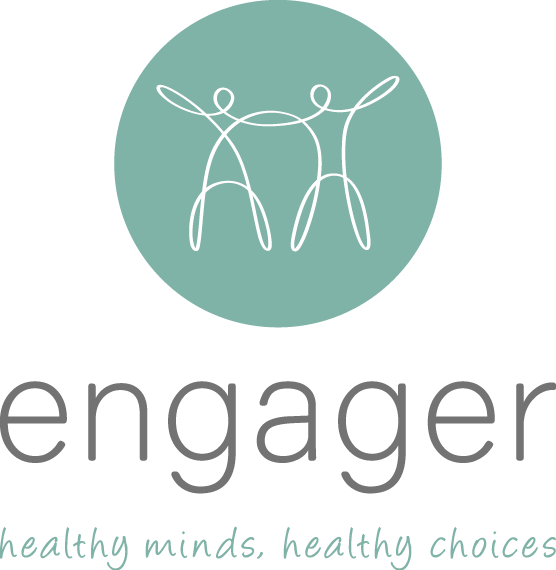 Evaluation of a complex intervention (Engager) for prisoners with common mental health problems, near to and after releaseTrial full titleEvaluation of a complex intervention (Engager) for prisoners with common mental health problems, near to and after releaseTrial registration numberISRCTN11707331Trial chief investigatorProf Richard ByngTrial managerDr Tim KirkpatrickTrial statisticianProf Rod TaylorSAP authorDr Fiona WarrenCTU involvement (name of CTU and role, e.g. data management, randomisation)PenCTU: randomisation, data managementAbbreviationDefinitionAE Adverse EventCAN-FORCamberwell Assessment of Need – Forensic VersionCBTCognitive Behavioural TherapyCI Chief InvestigatorCJS Criminal Justice SystemCMHP Common Mental Health ProblemConSORT Consolidated Standards of Reporting TrialsCORE-10Clinical Outcomes in Routine Evaluation – 10 item versionCORE-OMClinical Outcomes in Routine Evaluation – Outcome MeasureCRF Case Report FormCRN Clinical Research NetworkCSRIClient Service Receipt InventoryCTU Clinical Trials UnitDMCData Monitoring CommitteeDPT Devon Partnership NHS TrustEQ-5D-5LEuropean Quality of Life-5 Dimensions- 5 LevelsFPE Formative Process EvaluationGCP Good Clinical PracticeGPGeneral PractitionerIAPT Improving Access to Psychological TherapiesICE-CAP-AICEpop CAPability measure for AdultsICH GCP International Conference on Harmonisation of Good Clinical PracticeIOMI Intermediate Outcomes Measurement InstrumentITT Intention to TreatLDQLeeds Dependence QuestionnaireMCID Minimum Clinically Important DifferenceNIHR National Institute of Health ResearchNOMS National Offender Management ServiceNRES National Research Ethics ServicePenCTU Peninsula Clinical Trials UnitPNCPolice National ComputerPNOMIS Prison National Offender Management Information SystemPPI Patient and Public InvolvementPSCProgramme Steering CommitteePISPatient Information SheetPTSD Post Traumatic Stress DisorderQALYQuality Adjusted Life YearR&D Research and developmentRCT Randomised controlled trialREC Research Ethics CommitteeSAE Serious Adverse EventSAP Statistical Analysis PlanSD Standard DeviationSOP Standard Operating ProcedureSPCR Surveying Prisoner Crime ReductionSUSAR Suspected Unexpected Serious Adverse ReactionTOG Trial Oversight GroupTOPTreatment Outcomes ProfileTSC Trial Steering CommitteeUKCRC United Kingdom Clinical Research CollaborationEndpointStatusData typeSourceTimepoints collectedCORE-OMPrimaryContinuousSelf-report; questionnaireBaseline, 1, 3, 6, and 12 monthsCORE-OM WellbeingSecondaryContinuousSelf-report questionnaireBaseline, 1, 3, 6, and 12 monthsCORE-OM SymptomsSecondaryContinuousSelf-report questionnaireBaseline, 1, 3, 6, and 12 monthsCORE-OM FunctioningSecondaryContinuousSelf-report questionnaireBaseline, 1, 3, 6, and 12 monthsCORE-OM RiskSecondaryContinuousSelf-report questionnaireBaseline, 1, 3, 6, and 12 monthsCORE-10SecondaryContinuousSelf-report questionnaireBaseline, 1, 3, 6, and 12 monthsCAN-FORSecondaryContinuousSelf-report questionnaireBaseline, 3, 6, and 12 monthsSocial outcomesHousing: YesSecondaryBinarySelf-report questionnaireBaseline, 6, and 12 monthsTOPSecondaryContinuous (total number days abstinent (for relevant substance) over past 28 days)Self-report questionnaireBaseline, 3, 6, and 12 monthsLDQSecondaryContinuousSelf-report questionnaireBaseline, 6, and 12 monthsEQ-5D-5LSecondaryContinuousSelf-report questionnaireBaseline, 3, 6, and 12 monthsICECAP-ASecondaryContinuousSelf-report questionnaireBaseline, 3, 6, and 12 monthsIOMISecondaryContinuousSelf-report questionnaireBaseline, 6, and 12 monthsBrief INSPIRESecondaryContinuousSelf-report questionnairePre-release, 3, 6 and 12 monthsHelpfulness of services (CSRI)SecondaryContinuousSelf-report questionnairePre-release, 3, 6 and 12 monthsRe-offendingSecondaryBinaryPolice database12 monthsDate of SAPSAP version numberDate presented to Trial management group/Trial steering committeeSignificant amendments since previous versionDate approved21 May 20181.16th June 2018N/A14 August 20181.1.219/10/2018Definition of per protocol for treatment arm confirmed (Section 5.7)19 October1.1.319/10/2018Added 12-month analyses (Section 7.2, 7.3, Tables 4–14, 15a, 16, 17)06 December 20181.1.4TBCAdded sensitivity analysis for participants interviewed outside scheduled follow-up window (Section 7.2)1.1.5Post hoc analyses to investigate effect of location at follow-up on CORE-OM and potential mediation effect of randomised allocation on CORE-OM via location at follow-up (Section 7.10)CharacteristicEngager intervention (N=X)Usual care (N+X)Age (mean (SD), median [range]Ethnic group n (%):White English, Welsh, Scottish IrishWhite OtherBlack BritishBlack AfricanMixed BackgroundOther Asian BackgroundArabOtherAccommodation n (%)Stable accommodation:Own house of flatHouse, flat or room rented from housing association of local authorityHouse, flat or room rented from private landlordOtherUnstable accommodation:B&B, hotel, boarding hostelHostel or refugeHomelessStaying with friend or family, but have own roomSofa-surfingSupported accommodation (24hr staffing)Supported accommodation (not 24hr staffing)OtherIn accommodation dictated by criminal justice system:PrisonProbation hostelEducational background n (%):No qualificationsBasic school level qualificationsA’ levelDegree / HND / HNC / ProfessionalIn education prior to prison:Full timePart timeNot in educationPre-prison employment status n (%)Employed prior to prison:Full time paid employmentPart-time paid employmentFull-time self employedPart-time self employedVoluntary workNot workingOther (e.g. retired, carer)Pre-prison benefits receipt n (%)Pre-prison income source n (%)EmploymentBenefitsPre-prison income <£13,500 n (%)Has current partner n  (%)Has no contact with family n (%)Has physical health problems n  (%)Has experienced trauma n  (%)Diagnosis of ADHDDiagnosis of Asperger’s Syndrome or other autistic spectrum disorderPrevious head injuryStandard Assessment of Personality mean (sd)Alcohol problem (self-report) n  (%)Drug problem (self-report) n (%)History of self-harm n (%)Self-harm in last 3 monthsSelf-harm with suicidal intent in last 3 monthsDays in prison on current sentence mean (sd), median (range)Number of previous imprisonments012–56–10>10Site n (%)DevonManchesterBaselineBaseline1-month follow-up1-month follow-up3-month follow-up3-month follow-up6-month follow-up6-month follow-up6-month follow-up12-month follow-up12-month follow-up12-month follow-upOutcomeaEngager (N=X)Usual care (N=X)Engager (N=X)Usual care (N=X)Engager (N=X)Usual care (N=X)Engager (N=X)Usual care (N=X)Between group difference; Engager vs Usual carebEngager (N=X)Usual care (N=X)Between group difference; Engager vs Usual carebCORE-OM ITTPer protocolCACE analysisITT observed and imputed datacCORE-OM Wellbeing ITTPer protocolCACE analysis--------ITT observed and imputed datac------CORE-OM SymptomsITTPer protocol CACE analysis------ITT observed and imputed datac------CORE-OM Functioning ITTPer protocolCACE analysisITT observed and imputed datacCORE-OM Risk ITTPer protocolCACE analysisITT observed and imputed datacRepeated measures analysis ITT: interaction between treatment group and timepoints: mean difference (95% CI), global p-valueRepeated measures analysis ITT: interaction between treatment group and timepoints: mean difference (95% CI), global p-valueRepeated measures analysis ITT: interaction between treatment group and timepoints: mean difference (95% CI), global p-valueRepeated measures analysis ITT: interaction between treatment group and timepoints: mean difference (95% CI), global p-valueRepeated measures analysis ITT: interaction between treatment group and timepoints: mean difference (95% CI), global p-valueRepeated measures analysis ITT: interaction between treatment group and timepoints: mean difference (95% CI), global p-valueRepeated measures analysis ITT: interaction between treatment group and timepoints: mean difference (95% CI), global p-valueRepeated measures analysis ITT: interaction between treatment group and timepoints: mean difference (95% CI), global p-valueRepeated measures analysis ITT: interaction between treatment group and timepoints: mean difference (95% CI), global p-valueRepeated measures analysis ITT: interaction between treatment group and timepoints: mean difference (95% CI), global p-valueRepeated measures analysis ITT: interaction between treatment group and timepoints: mean difference (95% CI), global p-valueRepeated measures analysis ITT: interaction between treatment group and timepoints: mean difference (95% CI), global p-valueCORE-OMCORE-M WellbeingCORE-OM SymptomsCORE-OM FunctioningCORE-OM RiskBaselineBaseline1-month follow-up1-month follow-up3-month follow-up3-month follow-up6-month follow-up6-month follow-up6-month follow-up12-month follow-up12-month follow-up12-month follow-upOutcomeaEngager (N=X)Usual care (N=X)Engager (N=X)Usual care (N=X)Engager (N=X)Usual care (N=X)Engager (N=X)Usual care (N=X)Between group difference; Engager vs Usual carebEngager (N=X)Usual care (N=X)Between group difference; Engager vs Usual carebCORE-10 ITTPer protocolCACE analysisITT observed and imputed datacRepeated measures analysis ITT: interaction between treatment group and timepoints: mean difference (95% CI), global p-valueRepeated measures analysis ITT: interaction between treatment group and timepoints: mean difference (95% CI), global p-valueRepeated measures analysis ITT: interaction between treatment group and timepoints: mean difference (95% CI), global p-valueRepeated measures analysis ITT: interaction between treatment group and timepoints: mean difference (95% CI), global p-valueRepeated measures analysis ITT: interaction between treatment group and timepoints: mean difference (95% CI), global p-valueRepeated measures analysis ITT: interaction between treatment group and timepoints: mean difference (95% CI), global p-valueRepeated measures analysis ITT: interaction between treatment group and timepoints: mean difference (95% CI), global p-valueRepeated measures analysis ITT: interaction between treatment group and timepoints: mean difference (95% CI), global p-valueRepeated measures analysis ITT: interaction between treatment group and timepoints: mean difference (95% CI), global p-valueRepeated measures analysis ITT: interaction between treatment group and timepoints: mean difference (95% CI), global p-valueRepeated measures analysis ITT: interaction between treatment group and timepoints: mean difference (95% CI), global p-valueRepeated measures analysis ITT: interaction between treatment group and timepoints: mean difference (95% CI), global p-valueRepeated measures analysis ITT: interaction between treatment group and timepoints: mean difference (95% CI), global p-valueCORE-10BaselineBaseline3-month follow-up3-month follow-up6-month follow-up6-month follow-up6-month follow-up12-month follow-up12-month follow-up12-month follow-upOutcomeaEngager (N=X)Usual care (N=X)Engager (N=X)Usual care (N=X)Engager (N=X)Usual care (N=X)Between group difference; Engager vs Usual carebEngager (N=X)Usual care (N=X)Between group difference; Engager vs Usual carebCAN-FOR ITTPer protocolCACE analysisITT observed and imputed datacRepeated measures analysis ITT: interaction between treatment group and timepoints: mean difference (95% CI), global p-valueRepeated measures analysis ITT: interaction between treatment group and timepoints: mean difference (95% CI), global p-valueRepeated measures analysis ITT: interaction between treatment group and timepoints: mean difference (95% CI), global p-valueRepeated measures analysis ITT: interaction between treatment group and timepoints: mean difference (95% CI), global p-valueRepeated measures analysis ITT: interaction between treatment group and timepoints: mean difference (95% CI), global p-valueRepeated measures analysis ITT: interaction between treatment group and timepoints: mean difference (95% CI), global p-valueRepeated measures analysis ITT: interaction between treatment group and timepoints: mean difference (95% CI), global p-valueRepeated measures analysis ITT: interaction between treatment group and timepoints: mean difference (95% CI), global p-valueRepeated measures analysis ITT: interaction between treatment group and timepoints: mean difference (95% CI), global p-valueRepeated measures analysis ITT: interaction between treatment group and timepoints: mean difference (95% CI), global p-valueRepeated measures analysis ITT: interaction between treatment group and timepoints: mean difference (95% CI), global p-valueCAN-FORBaselineBaseline3-month follow-up3-month follow-up6-month follow-up6-month follow-up6-month follow-up12-month follow-up12-month follow-up12-month follow-upOutcomeaEngager (N=X)Usual care (N=X)Engager (N=X)Usual care (N=X)Engager (N=X)Usual care (N=X)Between group difference; Engager vs Usual carebEngager (N=X)Usual care (N=X)Between group difference; Engager vs Usual carebTOP ITTPer protocolCACE analysisITT observed and imputed datacRepeated measures analysis ITT: interaction between treatment group and timepoints: mean difference (95% CI), global p-valueRepeated measures analysis ITT: interaction between treatment group and timepoints: mean difference (95% CI), global p-valueRepeated measures analysis ITT: interaction between treatment group and timepoints: mean difference (95% CI), global p-valueRepeated measures analysis ITT: interaction between treatment group and timepoints: mean difference (95% CI), global p-valueRepeated measures analysis ITT: interaction between treatment group and timepoints: mean difference (95% CI), global p-valueRepeated measures analysis ITT: interaction between treatment group and timepoints: mean difference (95% CI), global p-valueRepeated measures analysis ITT: interaction between treatment group and timepoints: mean difference (95% CI), global p-valueRepeated measures analysis ITT: interaction between treatment group and timepoints: mean difference (95% CI), global p-valueRepeated measures analysis ITT: interaction between treatment group and timepoints: mean difference (95% CI), global p-valueRepeated measures analysis ITT: interaction between treatment group and timepoints: mean difference (95% CI), global p-valueRepeated measures analysis ITT: interaction between treatment group and timepoints: mean difference (95% CI), global p-valueTOPBaselineBaseline3-month follow-up3-month follow-up6-month follow-up6-month follow-up6-month follow-up12-month follow-up12-month follow-up12-month follow-upOutcomeaEngager (N=X)Usual care (N=X)Engager (N=X)Usual care (N=X)Engager (N=X)Usual care (N=X)Between group difference; Engager vs Usual carebEngager (N=X)Usual care (N=X)Between group difference; Engager vs Usual carebEQ-5D-5L ITTPer protocolCACE analysisITT observed and imputed datacRepeated measures analysis ITT: interaction between treatment group and timepoints: mean difference (95% CI), global p-valueRepeated measures analysis ITT: interaction between treatment group and timepoints: mean difference (95% CI), global p-valueRepeated measures analysis ITT: interaction between treatment group and timepoints: mean difference (95% CI), global p-valueRepeated measures analysis ITT: interaction between treatment group and timepoints: mean difference (95% CI), global p-valueRepeated measures analysis ITT: interaction between treatment group and timepoints: mean difference (95% CI), global p-valueRepeated measures analysis ITT: interaction between treatment group and timepoints: mean difference (95% CI), global p-valueRepeated measures analysis ITT: interaction between treatment group and timepoints: mean difference (95% CI), global p-valueRepeated measures analysis ITT: interaction between treatment group and timepoints: mean difference (95% CI), global p-valueRepeated measures analysis ITT: interaction between treatment group and timepoints: mean difference (95% CI), global p-valueRepeated measures analysis ITT: interaction between treatment group and timepoints: mean difference (95% CI), global p-valueRepeated measures analysis ITT: interaction between treatment group and timepoints: mean difference (95% CI), global p-valueEQ-5D-5LBaselineBaseline3-month follow-up3-month follow-up6-month follow-up6-month follow-up6-month follow-up12-month follow-up12-month follow-up12-month follow-upOutcomeaEngager (N=X)Usual care (N=X)Engager (N=X)Usual care (N=X)Engager (N=X)Usual care (N=X)Between group difference; Engager vs Usual carebEngager (N=X)Usual care (N=X)Between group difference; Engager vs Usual carebICE-CAP ITTPer protocolCACE analysisITT observed and imputed datacRepeated measures analysis ITT: interaction between treatment group and timepoints: mean difference (95% CI), global p-valueRepeated measures analysis ITT: interaction between treatment group and timepoints: mean difference (95% CI), global p-valueRepeated measures analysis ITT: interaction between treatment group and timepoints: mean difference (95% CI), global p-valueRepeated measures analysis ITT: interaction between treatment group and timepoints: mean difference (95% CI), global p-valueRepeated measures analysis ITT: interaction between treatment group and timepoints: mean difference (95% CI), global p-valueRepeated measures analysis ITT: interaction between treatment group and timepoints: mean difference (95% CI), global p-valueRepeated measures analysis ITT: interaction between treatment group and timepoints: mean difference (95% CI), global p-valueRepeated measures analysis ITT: interaction between treatment group and timepoints: mean difference (95% CI), global p-valueRepeated measures analysis ITT: interaction between treatment group and timepoints: mean difference (95% CI), global p-valueRepeated measures analysis ITT: interaction between treatment group and timepoints: mean difference (95% CI), global p-valueICE-CAPPre-releasePre-release3-month follow-up3-month follow-up6-month follow-up6-month follow-up6-month follow-up12-month follow-up12-month follow-up12-month follow-upOutcomeaEngager (N=X)Usual care (N=X)Engager (N=X)Usual care (N=X)Engager (N=X)Usual care (N=X)Between group difference; Engager vs Usual carebEngager (N=X)Usual care (N=X)Between group difference; Engager vs Usual carebBrief INSPIRE ITTPer protocolCACE analysisITT observed and imputed datacRepeated measures analysis ITT: interaction between treatment group and timepoints: mean difference (95% CI), global p-valueRepeated measures analysis ITT: interaction between treatment group and timepoints: mean difference (95% CI), global p-valueRepeated measures analysis ITT: interaction between treatment group and timepoints: mean difference (95% CI), global p-valueRepeated measures analysis ITT: interaction between treatment group and timepoints: mean difference (95% CI), global p-valueRepeated measures analysis ITT: interaction between treatment group and timepoints: mean difference (95% CI), global p-valueRepeated measures analysis ITT: interaction between treatment group and timepoints: mean difference (95% CI), global p-valueRepeated measures analysis ITT: interaction between treatment group and timepoints: mean difference (95% CI), global p-valueRepeated measures analysis ITT: interaction between treatment group and timepoints: mean difference (95% CI), global p-valueRepeated measures analysis ITT: interaction between treatment group and timepoints: mean difference (95% CI), global p-valueRepeated measures analysis ITT: interaction between treatment group and timepoints: mean difference (95% CI), global p-valueBrief INSPIREPre-releasePre-release3-month follow-up3-month follow-up6-month follow-up6-month follow-up6-month follow-up12-month follow-up12-month follow-up12-month follow-upOutcomeaEngager (N=X)Usual care (N=X)Engager (N=X)Usual care (N=X)Engager (N=X)Usual care (N=X)Between group difference; Engager vs Usual carebEngager (N=X)Usual care (N=X)Between group difference; Engager vs Usual carebPerceived helpfulness ITTPer protocolCACE analysisITT observed and imputed datacRepeated measures analysis ITT: interaction between treatment group and timepoints: mean difference (95% CI), global p-valueRepeated measures analysis ITT: interaction between treatment group and timepoints: mean difference (95% CI), global p-valueRepeated measures analysis ITT: interaction between treatment group and timepoints: mean difference (95% CI), global p-valueRepeated measures analysis ITT: interaction between treatment group and timepoints: mean difference (95% CI), global p-valueRepeated measures analysis ITT: interaction between treatment group and timepoints: mean difference (95% CI), global p-valueRepeated measures analysis ITT: interaction between treatment group and timepoints: mean difference (95% CI), global p-valueRepeated measures analysis ITT: interaction between treatment group and timepoints: mean difference (95% CI), global p-valueRepeated measures analysis ITT: interaction between treatment group and timepoints: mean difference (95% CI), global p-valueRepeated measures analysis ITT: interaction between treatment group and timepoints: mean difference (95% CI), global p-valueRepeated measures analysis ITT: interaction between treatment group and timepoints: mean difference (95% CI), global p-valueRepeated measures analysis ITT: interaction between treatment group and timepoints: mean difference (95% CI), global p-valuePerceived helpfulnessBaselineBaseline6-month follow-up6-month follow-up6-month follow-up12-month follow-up12-month follow-up12-month follow-upOutcomeaEngager (N=X)Usual care (N=X)Engager (N=X)Usual care (N=X)Between group difference; Engager vs Usual carebEngager (N=X)Usual care (N=X)Between group difference; Engager vs Usual carebLDQ ITTPer protocolCACE analysisITT observed and imputed datacRepeated measures analysis ITT: interaction between treatment group and timepoints: mean difference (95% CI), global p-valueRepeated measures analysis ITT: interaction between treatment group and timepoints: mean difference (95% CI), global p-valueRepeated measures analysis ITT: interaction between treatment group and timepoints: mean difference (95% CI), global p-valueRepeated measures analysis ITT: interaction between treatment group and timepoints: mean difference (95% CI), global p-valueRepeated measures analysis ITT: interaction between treatment group and timepoints: mean difference (95% CI), global p-valueRepeated measures analysis ITT: interaction between treatment group and timepoints: mean difference (95% CI), global p-valueRepeated measures analysis ITT: interaction between treatment group and timepoints: mean difference (95% CI), global p-valueRepeated measures analysis ITT: interaction between treatment group and timepoints: mean difference (95% CI), global p-valueRepeated measures analysis ITT: interaction between treatment group and timepoints: mean difference (95% CI), global p-valueLDQ BaselineBaseline6-month follow-up6-month follow-up6-month follow-up12-month follow-up12-month follow-up12-month follow-upOutcomeaEngager (N=X)Usual care (N=X)Engager (N=X)Usual care (N=X)Between group difference; Engager vs Usual carebEngager (N=X)Usual care (N=X)Between group difference; Engager vs Usual carebIOMI ITTPer protocolCACE analysisITT observed and imputed datacRepeated measures analysis ITT: interaction between treatment group and timepoints: mean difference (95% CI), global p-valueRepeated measures analysis ITT: interaction between treatment group and timepoints: mean difference (95% CI), global p-valueRepeated measures analysis ITT: interaction between treatment group and timepoints: mean difference (95% CI), global p-valueRepeated measures analysis ITT: interaction between treatment group and timepoints: mean difference (95% CI), global p-valueRepeated measures analysis ITT: interaction between treatment group and timepoints: mean difference (95% CI), global p-valueRepeated measures analysis ITT: interaction between treatment group and timepoints: mean difference (95% CI), global p-valueRepeated measures analysis ITT: interaction between treatment group and timepoints: mean difference (95% CI), global p-valueRepeated measures analysis ITT: interaction between treatment group and timepoints: mean difference (95% CI), global p-valueRepeated measures analysis ITT: interaction between treatment group and timepoints: mean difference (95% CI), global p-valueIOMI Pre-releasePre-release6-month follow-up6-month follow-up6-month follow-up12-month follow-up12-month follow-up12-month follow-upOutcomeaEngager (N=X)Usual care (N=X)Engager (N=X)Usual care (N=X)Between group difference; Engager vs Usual carebEngager (N=X)Usual care (N=X)Between group difference; Engager vs Usual carebHousing ITTPer protocolCACE analysisITT observed and imputed datacRepeated measures analysis ITT: interaction between treatment group and timepoints: mean difference (95% CI), global p-valueRepeated measures analysis ITT: interaction between treatment group and timepoints: mean difference (95% CI), global p-valueRepeated measures analysis ITT: interaction between treatment group and timepoints: mean difference (95% CI), global p-valueRepeated measures analysis ITT: interaction between treatment group and timepoints: mean difference (95% CI), global p-valueRepeated measures analysis ITT: interaction between treatment group and timepoints: mean difference (95% CI), global p-valueRepeated measures analysis ITT: interaction between treatment group and timepoints: mean difference (95% CI), global p-valueRepeated measures analysis ITT: interaction between treatment group and timepoints: mean difference (95% CI), global p-valueRepeated measures analysis ITT: interaction between treatment group and timepoints: mean difference (95% CI), global p-valueRepeated measures analysis ITT: interaction between treatment group and timepoints: mean difference (95% CI), global p-valueHousing Pre-releasePre-release12-month follow-up12-month follow-up12-month follow-upOutcomeaEngager (N=X)Usual care (N=X)Engager (N=X)Usual care (N=X)Between group difference; Engager vs Usual carebReoffended  ITTPer protocolCACE analysisITT observed and imputed datac3-month follow-up3-month follow-up6-month follow-up6-month follow-up6-month follow-up12-month follow-up12-month follow-up12-month follow-upOutcomeaEngager (N=X)Usual care (N=X)Engager (N=X)Usual care (N=X)Between group difference; Engager vs Usual careaEngager (N=X)Usual care (N=X)Between group difference; Engager vs Usual careaIn prison at follow-up; n/N (%)6-month follow-up6-month follow-up12-month follow-up12-month follow-upCovariateEngager vs Usual care: mean difference (95% confidence interval)a,Global p-valueEngager vs Usual care: mean difference (95% confidence interval)a,Global p-valueSite Reference: DevonManchesterTrauma reference: No traumaSexual traumaRelational traumaPersonality disorder (SAPAS)Pre-prison housing: reference: StableUnstableEnforcedAlcohol/substance useReference: No/non-regular useRegular6-month follow-up6-month follow-up12-month follow-up12-month follow-upCovariateEngager vs Usual care: mean difference (95% confidence interval)a,Global p-valueEngager vs Usual care: mean difference (95% confidence interval)a,Global p-valueSite Reference: DevonManchesterTrauma reference: No traumaSexual traumaRelational traumaPersonality disorder (SAPAS)Pre-prison housing: reference: StableUnstableEnforcedAlcohol/substance useReference: No/non-regular useRegularCovariateEngager vs Usual care: mean difference (95% confidence interval)a,Global p-valueSite Reference: DevonManchesterTrauma reference: No traumaSexual traumaRelational traumaPersonality disorder (SAPAS)Pre-prison housing: reference: StableUnstableEnforcedAlcohol/substance useReference: No/non-regular useRegularBaseline to 3-month follow-upBaseline to 3-month follow-up3- to 6-month follow-up3- to 6-month follow-up6-to 12-month follow-up6-to 12-month follow-upOutcomeEngager (N=X)Usual care (N=X)Engager (N=X)Usual care (N=X)Engager (N=X)Usual care (N=X)Adverse eventa; n/N (%)Participants with at least one adverse event; n/N (%)Southwest (n = 70)North west (n = 70)Both Sites (n = 140)Received a session in prison, n (%)   67 (95·7)62 (88·6)129 (92·1)Number of prison sessions, m (sd, range )6·2 (3·7, 1-17)5·2 (4·1, 1-22)5·7 (3·9, 1-22)Received a session in community, n (%)   60 (85·7)48 (68·6)108 (77·1)Number of community sessions, m (sd, range)14·3 (12·4, 1-68)11·0 (10·3, 1-46)12·9 (11·6, 1-68)ProfessionBaselinePre-releaseCommunityn=140n=129n=94Community mental health nurse% (n) received9% (12)5% (7)6% (6)Mean (SD) contacts for those receiving6.2 (9.1)5.6 (9.7)16.3 (24.8)Face-to-face talking therapy NHS% (n) received4% (5)07% (7)Mean (SD) contacts for those receiving6.4 (10.0)04.1 (2.7)Mental Health Clinic (NHS)% (n) received1% (2)01% (1)Mean (SD) contacts for those receiving2.5 (2.1)01 (.)Psychiatrist% (n) received8% (11)2% (2)3% (3)Mean (SD) contacts for those receiving1.7 (1.3)1 (0)1 (0)Psychologist% (n) received1% (1)1% (1)3% (3)Mean (SD) contacts for those receiving1 (.)3 (.)4.7 (6.4)GP (prison or community)% (n) received31% (44)056% (53)Mean (SD) contacts for those receiving2.0 (1.6)05.9 (8.0)Practice nurse (prison or community)% (n) received20% (28)1% (1)9% (8)Mean (SD) contacts for those receiving4.3 (11.5)1 (.)45.5 (55.7)ProfessionBaseline Pre-releaseCommunityn=140n=128n=98Community mental health nurse% received4% (6)5% (6)8% (8)Mean (SD) contacts for those receiving2.3 (3.3)6.3 (9.7)12.1 (35.4)Face-to-face talking therapy NHS% received6% (8)07% (7)Mean (SD) contacts for those receiving10.6 (20.0)09.6 (6.2)Mental Health Clinic (NHS)% received4% (6)04% (4)Mean (SD) contacts for those receiving1 (0)07.5 (9.8)Psychiatrist% received4% (5)06% (6)Mean (SD) contacts for those receiving1.4 (0.5)01.7 (1.2)Psychologist% received1% (1)03% (3)Mean (SD) contacts for those receiving1 (.)01.7 (1.2)GP (prison or community)% received34% (48)053% (52)Mean (SD) contacts for those receiving2.6 (1.6)04.8 (4.4)Practice nurse (prison or community)% received11% (16)012% (12)Mean (SD) contacts for those receiving13.4 (24.4)011.5 (34.2)Time pointTime pointTime pointTime pointTime pointGlobal p valueBaseline1-month follow-up3-month follow-up6-month follow-up12-month follow-upOutcomeCORE-OM TotalNA2·2 (0·1; 4·3)1·7 (-0·3; 3·8)2·2 (0·1; 4·2)2·0 (-0·4; 4·3)0·148CORE-OM WellbeingNA4·3 (1·3; 7·4)3·7 (0·7; 6·7)3·1 (0·2; 6·0)3·6 (0·2; 6·9)0·027CORE-OM SymptomsNA2·4 (-0·3; 5·2)1·9 (-0·8; 4·6)2·5 (-0·1; 5·1)3·4 (0·4; 6·4)0·138CORE-OM FunctioningNA1·9 (-0·5; 4·2)1·0 (-1·2; 3·3)2·3 (0·1; 4·5)1·3 (-1·2; 3·9)0·309CORE-OM RiskNA0·9 (-0·8; 2·7)1·8 (0·1; 3·5)1·1 (-0·6; 2·8)-0·6 (-2·5; 1·3)0·105Time pointTime pointTime pointTime pointTime pointTime pointTime pointTime pointTime pointTime pointTime pointTime pointTime pointTime pointBaselineBaseline3-month follow-up3-month follow-up3-month follow-up6-month follow-up6-month follow-up6-month follow-up6-month follow-up12-month follow-up12-month follow-up12-month follow-up12-month follow-upOutcomeaEngager (n=140)Usual care (n=140)Engager (n=83)Usual care (n=96)Engager (n=92)Engager (n=92)Usual care (n=92)Between group difference; Engager vs Usual carebEngager (n=67)Engager (n=67)Usual care (n=59)Between group difference; Engager vs Usual carebCAN-FOR11·0 (4·8), 13911·5 (5·5), 1408·2 (5·4), 797·2 (5·5), 857·3 (5), 927·3 (5), 926·1 (5·3), 881·0 (-0·4; 2·4), 0·1496·5 (4·5), 596·5 (4·5), 595·9 (4·9), 550·6 (-1·2; 2·4), 0·483TOP alcohol c 11·0 (10·5), 10313·2 (10·7), 9715·4 (9·8), 4719·8 (8·7), 5217·2 (8·8), 4617·2 (8·8), 4619·2 (8·9), 500·3 (-3·9; 4·5), 0·88319·2 (9·0), 2719·2 (9·0), 2718·1 (8·8), 354·4 (-0·9; 9·8), 0·103TOP opiates c5·6 (9·4), 485·1 (9·7), 4510·4 (10·7), 1610·9 (10·1), 1418·2 (8·9), 1918·2 (8·9), 1921·4 (8·3), 14-3·5 (-10·0; 3·0), 0·27018·3 (5·0), 718·3 (5·0), 714·2 (10·1), 61·8 (-22·7; 26·3), 0·829EQ-5D-5L0·679 (0·234), 1400·657 (0·225), 1400·705 (0·246), 800·685 (0·274), 860·692 (0·241), 920·692 (0·241), 920·719 (0·251), 88-0·042 (-0·118; 0·034), 0·2810·771 (0·211), 590·771 (0·211), 590·706 (0·265), 560·079 (-0·051; 0·208), 0·230EQ-5D Visual Analogue Scale (0–100) 55 (22), 7356 (21), 6161 (21), 3767 (23), 3159 (23), 4459 (23), 4459 (23), 400 (14; 14), 0·99666 (22), 2866 (22), 2864 (27), 30-4 (-23; 14), 0·629ICECAP-A 0·613 (0·221), 1400·613 (0·226), 1390·634 (0·222), 800·658 (0·254), 860·656 (0·21), 920·656 (0·21), 920·708 (0·233), 88-0·053 (-0·114; 0·008), 0·0870·717 (0·233), 600·717 (0·233), 600·728 (0·231), 56-0·030 (-0·122; 0·062), 0·519Brief INSPIRE 47 (28), 11337 (29), 10845 (31), 7640 (31), 8343 (28), 9143 (28), 9141 (30), 860 (-9; 9), 0·94849 (26), 6149 (26), 6141 (26), 554 (-7; 15), 0·505LDQ 16·8 (10·3), 13915·4 (10·6), 140NANA6·6 (8·7), 926·6 (8·7), 924·5 (6·7), 881·7 (-0·6; 3·9), 0·1414·6 (7·1), 594·6 (7·1), 596·6 (7·6), 56-2·2 (-5·1; 0·7), 0·136IOMI	67 (12), 13766 (11), 137NANA71 (9), 8871 (9), 8873 (12), 85-2 (-5; 1), 0·21775 (12), 5975 (12), 5972 (13), 552 (-2; 7), 0·309BaselineBaseline6-month follow-up6-month follow-up6-month follow-up12-month follow-up12-month follow-up12-month follow-upOutcomeEngager (N=140)Usual care (N=140)Engager (N=92)Usual care (N=92)Between group difference; Engager vs Usual carebEngager (N=67)Usual care (N=59)Between group difference; Engager vs Usual carebAccommodation status2 N=92N=88N=61N=56Stable56 (40)73 (52)27 (29)37 (42)-19 (31)30 (54)-Unstable76 (54)58 (41)42 (46)35 (40)-29 (48)19 (34)-Enforced8 (6)8 (6)23 (25)16 (18)-13 (21)7 (13)-Other0 (0)1 (1)0 (0)0 (0)-0 (0)0 (0)-Accommodation status: unstable vs stable ----1·31 (0·58; 2·95), 0·518--1·72 (0·57; 5·18), 0·338Time pointTime pointTime pointTime pointGlobal p-valueBaseline3-month follow-up6-month follow-up12-month follow-upCAN-FORNA1·0 (-0·4; 2·4)1·1 (-0·3; 2·5)1·4 (-0·2; 3·1)0·228TOP alcohol NA-1·2 (-5·0; 2·7)1·6 (-2·3; 5·5)2·6 (-2·0; 7·3)0·432TOP opiates NA-1·1 (-7·7; 5·4)-3·0 (-9·4; 3·4)0·7 (-8·5; 10·0)0·811EQ-5D-5LNA0·016 (-0·060; 0·092)-0·040 (-0·115; 0·035)0·023 (-0·066; 0·111)0·484EQ-5D Visual Analogue Scale (0–100)NA-1 (-13; 10)4 (-6; 15)3 (-9; 16)0·779ICECAP-ANA-0·002 (-0·068; 0·065)-0·035 (-0·100; 0·029)-0·018 (-0·095; 0·058)0·712Brief INSPIRENA-4 (-13; 5)-7 (-16; 2)-1 (-12; 9)0·445LDQ NANA-0·1 (-2·8; 2·6)-3·4 (-6·6; -0·2)0·088IOMI NANA-2 (-6; 1)0 (-3; 4)0·271BaselineBaseline1-month follow-up1-month follow-up3-month follow-up3-month follow-up6-month follow-up6-month follow-up6-month follow-up12-month follow-up12-month follow-up12-month follow-upOutcomeaEngager Usual care EngagerUsual care EngagerUsual careEngager Usual care Between group difference; Engager vs Usual carebEngager Usual care Between group difference; Engager vs Usual carebCORE-OM Total  14·5 (5·6), 6216·9 (6·2), 14012·4 (8·1), 4712·6 (8·4), 7613·5 (7·2), 4512·8 (7·8), 8812·5 (6·8), 5311·9 (7·7), 900·9 (-1·6; 3·5), 0·47311·4 (6·8), 3712 (8·9), 58-0·9 (-4·5; 2·6), 0·605CORE-OM Wellbeing16·0 (9·9), 6219·6 (8·3), 13915·1 (10·9), 4514·6 (10·6), 7615·9 (9·2), 4414·1 (10·5), 8714·9 (9.8), 5214·0 (10), 891·4 (-2.0; 4·8), 0·4280·6 (-4·1; 5·3), 0·804CORE-OM Symptoms18·5 (7·7), 6221·4 (8·6), 14015·1 (10·6), 4714·9 (10·3), 7616·7 (10), 4515·6 (9·7), 8815 (8·4), 5314·4 (9·5), 901·0 (-2·1; 4·2), 0·52414.3 (9.1), 3714.0 (10.9), 580.2 (-4.1; 4.6), 0.910CORE-OM Functioning16 (6), 6218·2 (6·7), 14013·6 (8·5), 4714·1 (9·2), 7614·4 (7·4), 4514·5 (8·5), 8813·8 (7·5), 5312·9 (8·2), 901·2 (-1·6; 4·0), 0·40612.5 (7.9), 3713.4 (9.1), 58-1.4 (-5.3; 2.5), 0.475CORE-OM Risk 2·3 (3·7), 623·7 (5·3), 1372·7 (4·8), 473·7 (5·8), 743·9 (4·9), 452·9 (5·3), 853·3 (5·2), 533·2 (5·3), 880·2 (-1·7; 2·1), 0·8662.5 (4.2), 374.9 (6.7), 58-3.2 (-5.7; -0.6), 0.016CAN-FOR11·8 (4·7), 6211·5 (5·5), 140N/AN/A8·8 (5·2), 447·2 (5·5), 857·5 (5·1), 536·1 (5·3), 880·9 (-0·8; 2·6), 0·3177.6 (4.7), 315.9 (4.9), 551.2 (-0.9; 3.4), 0.262TOP alcohol7·4 (9·7), 4313·2 (10·7), 97N/AN/A16·8 (9·4), 2419·8 (8·7), 5215·9 (9·4), 2719·2 (8·9), 50-0·7 (-6·0; 4·7), 0·80519.7 (9), 1518.1 (8.8), 354.3 (-3.1; 11.6), 0.245TOP opiates3·5 (7·3), 235·1 (9·7), 45N/AN/A8·5 (11·6), 1010·9 (10·1), 1418·7 (7·5), 1021·4 (8.3), 14-17.0 (4.5), 414.2 (10.1), 6-EQ-5D-5L0·683 (0·233), 620·657 (0·225), 140N/AN/A0·728 (0·219), 450·685 (0·274), 860·718 (0·181), 530·719 (0·251), 88-0·024        (-0·109; 0·062), 0·5850.769 (0.193), 320.706 (0.265), 560.079 (-0.051; 0.208), 0.230EQ-5D Health state (0–100)52 (19), 2356 (21), 61N/AN/A63 (22), 1867 (23), 3158 (24), 1959 (23), 400 (-18; 18), 0·98263 (23), 1264 (27), 30-8 (-41; 25), 0.616ICE-CAP0·599 (0·201), 620·613 (0·226), 139N/AN/A0·632 (0·234), 450·658 (0·254), 860·656 (0·205), 530·708 (0·233), 88-0·050 (-0·124; 0·025), 0·1900.677 (0.246), 320.728 (0.231), 56-0.061 (-0.174; 0.052), 0.284Brief INSPIRE47 (26), 5237 (29), 108N/AN/A47 (33), 4140 (31), 8349 (28), 5241 (30), 863 (-8; 13), 0·59553 (26), 3341 (26), 558 (-5; 21), 0.224LDQ20·1 (9·7), 6215·4 (10·6), 140N/AN/AN/AN/A7·5 (8·7), 534·5 (6·7), 881·8 (-0·8; 4·4), 0·1634.9 (6.5), 316.6 (7.6), 56-2.9 (-6.2; 0.5), 0.091IOMI66 (11), 6066 (11), 137N/AN/AN/AN/A71 (10), 4973 (12), 85-2 (-6; 2), 0·39975 (13), 3172 (13), 554 (-2; 10), 0.188Baseline (before prison)Baseline (before prison)6-month follow-up6-month follow-up6-month follow-up12-month follow-up12-month follow-up12-month follow-upOutcomeaEngager Usual care Engager Usual care Between group difference; Engager vs Usual carebEngagerUsual care Between group difference; Engager vs Usual carebAccommodationc N=62N=140N=53N=88N=33N=56Stable22 (35)73 (52)14 (26)37 (42)-9 (27)30 (54)-Unstable36 (58)58 (41)25 (47)35 (40)-17 (52)19 (34)-Enforced4 (6)8 (6)14 (26)16 (18)-7 (21)7 (13)-Other0 (0)1 (1)0 (0)0 (0)-0 (0)0 (0)-Accommodation: unstable vs stable----1.32 (0.50; 3.46), 0.577--3.47 (0.88; 13.69), 0.0766-month follow-up12-month follow-upBetween group difference; Engager vs Usual care2Between group difference; Engager vs Usual care2CORE-OM Total 1·6 (-0·7; 3·9), 0·181-1·2 (-4·6; 2·1), 0·468CORE-OM Wellbeing1·6 (-3·3; 6·5), 0·5170·0 (-6·1; 6·0), 0·993CORE-OM Symptoms2·1 (-2·2; 6·5), 0·3411·0 (-4·8; 6·9), 0·726CORE-OM Functioning 2·4 (-1·5; 6·4), 0·231-1·6 (-7·0; 3·7), 0·543CORE-OM Risk0·2 (-2·4; 2·7), 0·908-4·4 (-8·0;   -0·8); 0·017CAN-FOR1·7 (-5·9; 4·1), 0·1431·1 (-1·9; 4·1), 0·459TOP alcohol 0·6 (-6·5; 7·6), 0·8778·4 (-0·9; 17·8), 0·076TOP opiates --EQ-5D-5L-0·072        (-0·203; 0·059), 0·2810·102 (-0·085; 0·289), 0·285EQ-5D Health state (0–100)0 (-32; -32), 0·996-15 (-64; 34), 0·554ICE-CAP-0·071        (-0·202; 0·060), 0·2860·095 (-0·091; 0·282), 0·316Brief INSPIRE-1 (-15; 14), 0·9477 (-12; 25), 0·479LDQ 2·9 (-0·9; 6·8), 0·133-4·0 (-9·0; 1·1), 0·123IOMI -3 (-9; 2), 0·2064 (-4; 13), ·2886-month follow-up6-month follow-up12-month follow-up12-month follow-upCovariateEngager vs Usual care: mean difference (95% confidence interval)1Global p-valueEngager vs Usual care: mean difference (95% confidence interval)1Global p-valueSitereference: DevonManchester-1·3 (-5·3; 2·8)0·5402·0 (-3·4; 7·4)0·464Traumareference: sexual traumaRelational trauma-5·0 (-10·2; 0·2)0·114-1·5 (-8·7; 5·8)0·850No/other trauma-5·9 (-12·1; 0·3)0·114-2·4 (-10·8; 6·0)0·850Personality disorder (SAPAS)-0·2 (-1·4; 1·0)0·712-0·3 (-1·9; 1·4)0·731Pre-prison housing reference: stableUnstable/enforced-0·3 (-4·5; 3·9)0·882-3·0 (-8·5; 2·5)0·277Alcohol use problemreference: no problemProblem-1·1 (-5·2; 3·1)0·610-5·8 (-11·2; -0·5)0·032Substance use problemreference: no problem1Problem-0·3 (-4·5; 3·9)0·890-5·0 (-10·5; 0·4)0·0716-month follow-up6-month follow-up12-month follow-up12-month follow-upCovariateEngager vs Usual care: mean difference (95% confidence interval)1Global p-valueEngager vs Usual care: mean difference (95% confidence interval)1Global p-valueSitereference: DevonManchester0·5 (-2·2; 3·1)0·727-1·6 (-5·0; 1·7) 0·328Traumareference: sexual traumaRelational trauma0·6 (-2·9; 4·1)0·6872·1 (-2·4; 6·6)0·627No/other trauma1·7 (-2·4; 5·8)0·6871·2 (-4·1; 6·4)0·627Personality disorder (SAPAS)0·4 (-0·4; 1·2)0·3510·0 (-1·0; 1·1)0·944Pre-prison housing reference: stableUnstable/enforced0·2 (-2·5; 2·9)0·877-0·9 (-4·3; 2·4)0·587Alcohol use problemreference: no problemProblem1·7 (-1·0; 4·4)0·2150·2 (-3·2; 3·5)0·928Substance use problemreference: no problemProblem-1·1 (-3·9; 1·6)0·409-2·7 (-6·0; 0·7)0·120